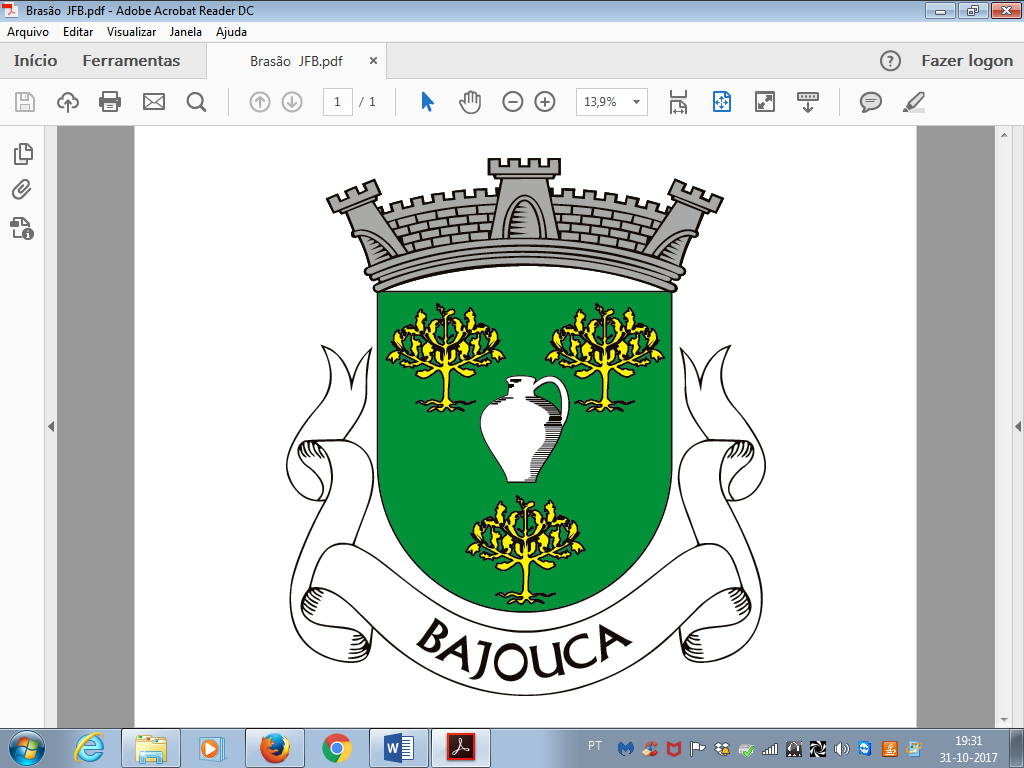 ASSEMBLEIA DA FREGUESIA DA BAJOUCAEDITALBoaventura Cabecinhas, Presidente da Assembleia da Freguesia da Bajouca, torna público, nos termos do nº 3 do artigo 49º da Lei no 75/2013, de 12 de setembro, de que no dia 16 de Setembro de 2021, às 21 horas, na sede da Junta de Freguesia Bajouca, se realizará uma sessão ordinária da Assembleia de Freguesia, com a seguinte Ordem do Dia:Ponto 1. Relatório do Presidente da Junta sobre a atividade da Junta de FreguesiaPonto 2. Minuta de Contratos Interadministrativos de delegação de Competências no âmbito da Educação - ModificaçãoPonto 3. II Revisão ao Orçamento 2021 (Receita e Despesa) e ao Plano plurianual de investimentos 2021 Uma vez que estamos em situação pandémica, a Assembleia tem lotação reduzida. Agradecemos a compreensão.Bajouca, 8 de Setembro de 2021O Presidente da Assembleia